FORMATOAUTORIZACIÓN PARA PUBLICACIÓN DE TESIS EN EL REPOSITORIO INSTITUCIONAL DIGITAL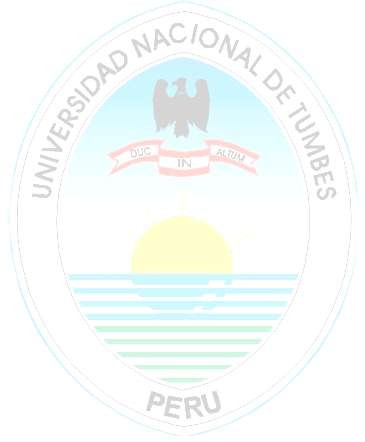 1.- IDENTIFICACIÓN PERSONAL (datos de cada uno de los autores)IDENTIFICACIÓN DE LA TESISTIPO DE ACCESO (Marcar con “X”)(   ) Acceso abierto*(   ) Acceso restringido**Si el autor eligió el tipo de acceso abierto o público, otorga a la Universidad Nacional de Tumbes una licencia no exclusiva, para que se pueda hacer arreglos de forma en la obra y difundir en el Repositorio Institucional Digital. Respetando siempre los Derechos de Autor y Propiedad Intelectual de acuerdo y en el Marco de la Ley 822.En caso de que el autor elija la segunda opción, es necesario y obligatorio que indique el sustento correspondiente:ORIGINALIDAD DEL ARCHIVO DIGITAL DE LA TESISPor el presente dejo constancia de que el Archivo Word y Archivo PDF que entrego a la Universidad, como parte del proceso conducente a obtener el título profesional o grado académico, es la versión final del trabajo de investigación sustentado y aprobado por el Jurado.AREAS DEL CONOCIMIENTO - OCDE (Metadato Obligatorio – Repositorio Institucional)Fecha de Firma de Autorización:         /      /………………………………………………. Firma del autor que autorizaDNI:(*) Acceso abierto: uso lícito que confiere un titular de derechos de propiedad intelectual a cualquier persona, para que pueda acceder de manera inmediata y gratuita a una obra, datos procesados o estadísticas de monitoreo, sin necesidad de registro, suscripción, ni pago, estando autorizada a leerla, descargarla, reproducirla, distribuirla, imprimirla, buscarla y enlazar textos completos (Reglamento de la Ley No 30035).(**) Acceso restringido: el documento no se visualizará en el Repositorio.Apellidos y NombresN° de DNICorreo ElectrónicoCódigo del estudianteN° de TeléfonoEscuela ProfesionalEscuela ProfesionalTítulo o Grado obtenidoTítulo o Grado obtenidoAutor (es)Autor (es)Asesor (es)Asesor (es)Apellidos y NombresN° de DNICódigo ORCIDApellidos y NombresN° de DNICódigo ORCIDTítulo de la TesisTítulo de la TesisLínea de InvestigaciónLínea de InvestigaciónSustentoClasificaciónCódigoDenominaciónÁreaSub ÁreaDisciplina